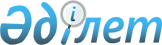 Ақсу қаласы әкімдігінің 2022 жылғы 6 маусымдағы "Ақсу қаласының тұрғын үй-коммуналдық шаруашылығы, жолаушылар көлігі және автомобиль жолдары бөлімі мемлекеттік мекемесінің Ережесін бекіту туралы" № 420/4 қаулысына толықтырулар енгізу туралыПавлодар облысы Ақсу қаласы әкімдігінің 2023 жылғы 2 мамырдағы № 355/3 қаулысы
      Павлодар облысы Ақсу қаласының әкімдігі ҚАУЛЫ ЕТЕДІ:
      1. Ақсу қаласы әкімдігінің 2022 жылғы 6 маусымдағы қаулысына "Ақсу қаласының тұрғын үй-коммуналдық шаруашылығы, жолаушылар көлігі және автомобиль жолдары бөлімі" мемлекеттік мекемесінің Ережеcін бекіту туралы” № 420/4 қаулысына келесі толықтырулар енгізілсін:
      "Ақсу қаласының тұрғын үй-коммуналдық шаруашылығы, жолаушылар көлігі және автомобиль жолдары бөлімі" мемлекеттік мекемесінің Ережесіндегі 2 тармағы  келесі мазмұндағы 4) тармақшасымен толықтырылсын:
      "4) "Ақсу қаласының тұрғын үй-коммуналдық шаруашылығы, жолаушылар көлігі және автомобиль жолдары бөлімі" мемлекеттік мекемесінің "АҚСУ -ЖЫЛУ" жауапкершілігі шектеулі серіктестігі;
      26 тармағы  келесі мазмұндағы 4 тармақшасымен толтырылсын:
      "4) "Ақсу қаласының тұрғын үй-коммуналдық шаруашылығы, жолаушылар көлігі және автомобиль жолдары бөлімі" мемлекеттік мекемесінің "АҚСУ -ЖЫЛУ" жауапкершілігі шектеулі серіктестігі;".
      2. Осы қаулының орындалуын бақылау қала әкімінің орынбасары М.Б. Зеновке жүктелсін.
      3. Осы қаулы оның алғашқы ресми жарияланған күнінен кейін күнтізбелік он күн өткен соң қолданысқа енгізіледі.
					© 2012. Қазақстан Республикасы Әділет министрлігінің «Қазақстан Республикасының Заңнама және құқықтық ақпарат институты» ШЖҚ РМК
				
      Қала әкімі 

Н. Дүйсенбинов
